RESULTADO – TOMADA DE PREÇONº 2022112EXA32467HEMUO Instituto de Gestão e Humanização – IGH, entidade de direito privado e sem finslucrativos, classificado como Organização Social, vem tornar público o resultado daTomada de Preços, com a finalidade de adquirir bens, insumos e serviços para o HEMU -Hospital Estadual da Mulher, com endereço à Rua R-7, S/N, Setor Oeste, Goiânia, CEP:74.125-090.OBS: ENVIADO PDF DE CONFIRMAÇÃO BIONEXO COM AS INFORMAÇÕES DE RESULTADOVENCEDOROBJETOQUANTVALORUNITÁRIOR$ 500,00VALORTOTALR$ 500,00MARIELLE DEPARECER ENDOCRINOLOGIA –1ARAUJO MELO METABOLOGIA MAXLANIA ALVES DELTDACNPJ: ANDRADE403.540.067/001-2132467/2022Goiânia/GO, 02 de dezembro de 2022.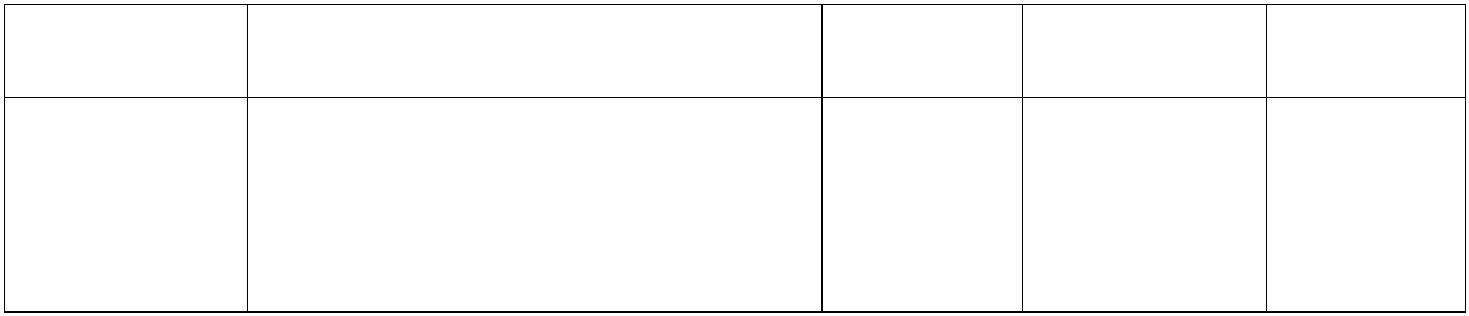 